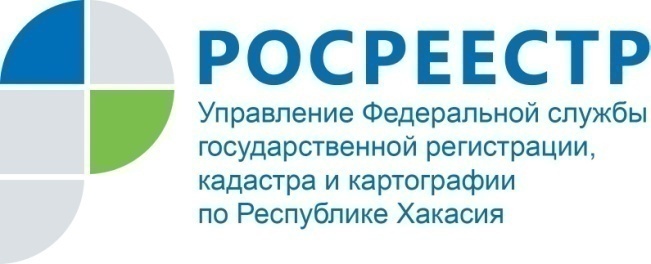 ПРЕСС-РЕЛИЗКак оформить права на недвижимость, не выезжая за пределы ХакасииОбращаться за регистрацией можно в любом регионе России независимо от места нахождения заявителя и объекта недвижимости.С февраля 2017 года начат прием заявлений для регистрации прав на недвижимость по экстерриториальному принципу. Он предоставляет возможность обращаться за регистрацией прав в любом регионе России, независимо от места нахождения заявителя и объекта недвижимости.При подаче заявления регистрацию прав, сделок, ограничений и обременений проводит орган регистрации по месту нахождения объекта недвижимости (жилого дома, квартиры, дачи и других). Для жителей Абакана прием заявлений о совершении регистрационных действий по экстерриториальному принципу осуществляется филиалом Кадастровой палаты в офисе приема-выдачи документов по адресам: г. Абакан, улица Кирова 100, каб. 117; г. Черногорск, улица Бограда 59; г. Саяногорск, Заводской микрорайон 58; с. Шира, улица Терешковой 7. Кроме этого, документы можно подать в электронном виде через портал госуслуг в сети Интернет.Регистрация проводится на основании электронных образов документов, которые создаются по месту приема документов в бумажном виде и подписываются усиленной квалифицированной электронной подписью государственного регистратора. Выписка из Единого государственного реестра недвижимости, подтверждающая проведение регистрации по экстерриториальному принципу, содержит информацию о государственном регистраторе, осуществившем регистрационные действия, и заверяется регистратором по месту приема документов. Регистрационная надпись на документах проставляется также государственным регистратором по месту приема документов и содержит слова "Регистрация осуществлена по месту нахождения объекта", а также наименование соответствующего территориального органа Росреестра. Внедрение принципа экстерриториальной регистрации является одним из самых значимых нововведений закона "О государственной регистрации недвижимости".О Федеральной кадастровой палатеФедеральная кадастровая палата (ФГБУ «ФКП Росреестра») – подведомственное учреждение Федеральной службы государственной регистрации, кадастра и картографии (Росреестр). Федеральная кадастровая палата реализует полномочия Росреестра в сфере регистрации прав на недвижимое имущество и сделок с ним, кадастрового учета объектов недвижимости и кадастровой оценки в соответствии с законодательством Российской Федерации.ФГБУ «ФКП Росреестра» образовано в 2011году в результате реорганизации региональных Кадастровых палат в филиалы Федеральной кадастровой палаты во всех субъектах Российской Федерации (всего 81 филиал). Директор ФГБУ «ФКП Росреестра» - Литвинцев Константин Александрович.Директор филиала ФГБУ «ФКП Росреестра» по Республике Хакасия – Вера Ивановна Старунская.Контакты для СМИЕлена ФилатоваНачальник отдела контроля и анализа деятельности8 (3902) 35-84-96fgu19@19.kadastr.ru www.fkprf655017, Абакан, улица Кирова, 100, кабинет 105.